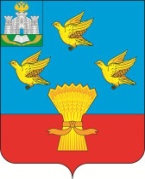 РОССИЙСКАЯ ФЕДЕРАЦИЯОРЛОВСКАЯ ОБЛАСТЬАДМИНИСТРАЦИЯ ЛИВЕНСКОГО РАЙОНАПОСТАНОВЛЕНИЕ        29 мая 2023 г.	№ 201	г. ЛивныО внесении изменений в постановление администрации Ливенского района от 11.08.2014 № 283 «Об утверждении положения и состава Комиссии по делам несовершеннолетних и защите их прав при администрации Ливенского района»В связи с изменением кадрового состава администрации Ливенского района и в целях актуализации муниципального правового акта, администрация Ливенского района постановляет:1. Внести в приложение 2 к постановлению от 11.08.2014 № 283 «Об утверждении положения и состава Комиссии по делам несовершеннолетних и защите их прав при администрации Ливенского района» (в редакции постановлений администрации Ливенского района Орловской области от 27.10.2014 № 392, от 17.12.2015 № 717, от 26.01.2016 № 17, от 26.02.2016 № 62, от 30.03.2016  № 129, от 19.04.2016 № 155, от 23.08.2016 № 386, от 30.12.2016 № 586, от 26.07.2017 № 268, от 18.08.2017 № 283, от 30.11.2017 № 439, от 26.01.2018 № 34, от 12.04.2018 № 139, от 17.10.2018 № 379, от 07.12.2018 № 492, от 20.03.2019 № 85, от 17.04.2019 № 127, от 05.08.2019 № 264, от 25.06.2020 № 225, от 20.02.2021 № 63, от 31.03.2021 № 115, от 24.03.2022, от 06.04.2022 № 171) следующие изменения:1.1. ввести в состав комиссии Силкину Светлану Владимировну, социального педагога, педагога психолога МБОУ «Росстанская СОШ» Ливенского района;1.2. слова «исполняющий обязанности директора КУ ОО «Центр занятости населения Ливенского района» заменить словами «директор КУ ОО «Центр занятости населения Ливенского района».2. Управлению организационной, контрольной и кадровой работы администрации Ливенского района (Н.А. Болотская) обеспечить обнародование настоящего постановления на официальном сайте администрации Ливенского района Орловской области в информационно-телекоммуникационной сети «Интернет».3. Настоящее постановление вступает в силу после его обнародования.4. Контроль за исполнением настоящего постановления возложить на заместителя главы администрации района по социально-экономическим вопросам.                     Глава района		     			А.И. Шолохов